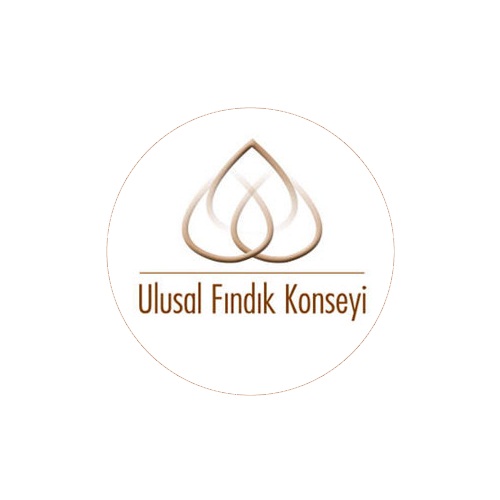 ULUSAL FINDIK KONSEYİ2016 YILIFINDIK RAPORUUFK/2016Bu rapor,5488 Sayılı Tarım Kanunu’nun 11.maddesine dayanılarak hazırlanmış olan ve 5 Nisan 2007 Tarih ve 26484 sayılı Resmi Gazetede yayınlanarak yürürlüğe giren “Ulusal Fındık Konseyi Kuruluş ve Çalışma Esasları Hakkında Yönetmelik” in 7.maddesi (a ) fıkrası gereğince “Tarımsal Destekleme ve Yönlendirme Kurulu” na sunulmak üzere Ulusal Fındık Konseyi tarafından hazırlanmıştır.Ulusal Fındık Konseyi 2007 yılında kurulmuştur. An itibariyle 139 üyesi bulunan konseyimizin sekretaryası Ordu’dan yürütülmektedir.Konseyin Yönetim Kurulu Konsey Sekretaryası iletişim bilgileriŞarkiye Mah.Süleyman Felek Cad.No:101 (Ordu Ticaret Borsası Binası)Altınordu/ORDUTel:0 452 666 01 01Fax: 0 452 666 02 02GSM:0 543 363 75 27Web: www.ufk.org.trMail: ulusalfindikkonseyi@yahoo.comGİRİŞTürkiye’nin tarımsal ihracat geliri yönünden bir numaralı ürünü fındığımız, maalesef  vizyonsuzluk yüzünden dünya üstünlüğünü kaybetme durumu ile karşı karşıya gelmeye doğru hızlı adımlarla ilerliyor. Dünyada son üç yıldır planlı fındık üretiminde hızlı ve çok  yolalınmış ve gelecek 5 yıl içinde özellikle ABD, Çin, Balkan Ülkeleri ve Gürcistan’da 500-750 bin ton/kabuklu  üretim yapılacak alanlar planlanmıştır.Artık vizyon sahibi bir fındık politikamız olmalıdır. Bu konuda örnek olarak ABD badem üretim alınabilir.Saygılarımla Sebahattin ARSLANTÜRK UFK Yönetim Kurulu Başkanı DEĞERLENDİRMELERİMİZ Rekolte çalışmaları Gıda Tarım ve Hayvancılık Bakanlığı tarafından yapılmaya devam edilmelidir. Rekolte çalışması Temmuz ayının Onundan sonra yapılmalıdır. Fındık ürününde hastalık, zararlı ve hava şartlarından kaynaklı olabilecek bütün kayıplar bu tarihlerde netlik kazanacağından yapılacak rekolte çalışmasının sonucu daha doğru olacaktır.Rekolte tespit çalışmalarında gerekirse üniversitelerden, araştırma kurumlarından, sivil toplum kuruluşlarından, ihracatçı ve tüccarlardan destek alınmalıdır. Üretim bölgeleri için 5-7 kişilik yetkin profesyonel ekipler oluşturulmalı ve bu ekipler bilimsel metotlar kullanarak rekolte tespit çalışması yapmalıdır. Lisanslı Depoculuk, Fındık İhtisas Borsası, Vadeli İşlemler Borsası gibi modern ticari sisteme geçilmesi noktasında somut ve ciddi adımlar atılmalıdır. Emanetçilik Sisteminin devre dışı bırakılması yönünde çalışmalara bir an önce başlanmalıdır. Tarım Kanunu ve TZOB Kanunu gibi mevzuatlarda tanımı yapılmış olan üretici profiline uygun fındık üreticisi yaratılmalıdır. Asgari Geçim Haddi’ni tesis edecek işletme büyüklüğünün bölgesel olarak, bilimsel çalışmalara dayanarak,  tespit edip, ilk etapta aile içi arazi toplulaştırması teşvik edilerek desteklenmelidir.Verim ve kaliteyi artırıcı faaliyetlerin öne çıkacağı bir farkındalık yaratılmalıdır. Fındık bahçelerinin yaşlanmış olması ve dolayısıyla yenilenmesi gerekmektedir. Verim ve kalite adına fındık bahçelerinin yenilenmesi gerekmektedir. Bunun için  üretici ayrıca desteklenmeli Bakanlık tarafından bir program dâhilinde bu bahçelerin yenilenmesine tesis desteği verilmelidir.(Ekte sunulmuş olan; 18-19 Aralık 2013 Tarihlerinde Trabzon’da gerçekleştirilen çalıştay sonucunda belirtilmiş olan hususların hayata geçirilmesi önem arz etmektedir.)Ekonomik değerini kaybeden ve verimi düşen yaşlanmış bahçelerin Sertifikalı kalitesi yüksek verimli, ilkbahar geç donlarına ve kuraklara dayanıklı yüksek verimli ve dölleyici çeşitlerle birlikte bahçe oluşturulmasına gidilmelidir. Uygulamada ilk beş yıl için çiftçinin uğrayacağı gelir kaybını gidermek amacıyla telafi edici ödeme yapılmalıdır.Fındıkta yeşil kokarca, Amerikan beyaz kelebeği vb. zararlılar ile külleme gibi hastalıklarla kültürel, biyolojik ve kimyasal mücadele hassasiyetle yapılmalıdır.Avrupa Birliği’nin natürel fındık ithalatında uyguladığı %3 gümrük vergisi sıfırlanması için gerekli girişimlerde bulunulmalıdır. Bu tür vergisel yükler maliyet unsurudur.“Fındıkta Alan Bazlı Gelir Desteği” ödemesine devam edilmelidir. Bu destek sayesinde üreticilerin aracılardan emanet para alması büyük oranda son bulmuştur. Ayrıca fındık maliyetine olumlu katkı sağlamış maliyetlerin az da olsa düşmesine neden olmuştur. Fındık tüccarlığı yapan ve yapacak kişilerin bu faaliyeti yapmaları için standartlar belirlenmeli, konu ile ilgili Bakanlıklar mevzuat çalışmaları başlatmalıdır.Stratejik ürün olan fındığımızı Türkiye’de işleyerek kaliteli mamul ve ürün üretmek amacıyla fabrika veya tesis kuracak olan iş adamları devletimiz tarafından desteklenmelidir. Üretici Birliklerinin ve Kooperatiflerin(Fiskobirlik gibi), kuruluş ve işleyişlerini düzenleyen mevzuatlarda gerekli değişiklikler yapılarak bu kurumların ticari hayatın etkin aktörleri haline getirilmesi sektörün lehine bir sonuç ortaya çıkartacaktır. EK:FINDIK ÇALIŞTAYI DEĞERLENDİRME RAPORU18-19 ARALIK 2013/TRABZON Trabzon'da 18-19 Aralık 2013 tarihlerinde düzenlenen Fındık Çalıştayı'nda “Fındık Yetiştiriciliği ve Kültürel Uygulamalar, Üretim ve Destekleme Politikaları ve Ürün İşleme, Değerlendirme ve Dış Ticaret” konularında oluşturulan çalışma gruplarının değerlendirmesi sonucu hazırlanan sonuç bildirisi açıklandı. Çalışma gruplarında; Gıda Tarım ve Hayvancılık Bakanlığı'ndan Bitkisel Üretim Genel Müdürlüğü, Tarımsal Araştırmalar ve Politikalar Genel Müdürlüğü, Gıda ve Kontrol Genel Müdürlüğü, Tarım Reformu Genel Müdürlüğü, Ekonomi Bakanlığı, Kalkınma Bakanlığı, Gümrük ve Ticaret Bakanlıklarından konu uzmanları, Üniversitelerden Bahçe Bitkileri Bölümlerinden fındık konusunda uzman akademisyenler, Sivil Toplum Kuruluşlarından temsilciler ve üreticiler yer aldı.  Çalıştayın sonucunda aşağıda yer alan konular üzerinde ağırlıklı olarak görüş birliği sağlanmıştır. Ekonomik Verim Ömrünü Tamamlamış Fındık Bahçelerinde Yenileme Projesi hazırlanmalıdır. (Yeni çeşit, modern dikim sistemi)  Fidan Üretiminin Desteklenmesi  Damla Sulama Sistemlerinin Yaygınlaştırılması  Fındıkta İTU ve Organik Tarım Uygulamalarının Yaygınlaştırılması  2844 sayılı Fındık Dikim Alanlarının Belirlenmesi Kanunu ve İlgili Yönetmeliklerin uygulanması Konusunda Gerekli Hassasiyet Gösterilmelidir.  Alan Bazlı Destekleme Ödemesine 2014 Sonrasında da Devam Edilmelidir.  Telafi Edici Ödemelerde, Alternatif Ürün Uygulamalarına Daha Fazla Destek Verilmelidir.  Çiftçilere sağlanan sertifikalı fidan kullanım desteğindeki 10 da bahçe tesisi sınırı, fındık bahçesi için 3 da düşürülmelidir.  Hasat, Harman, Depolama vb. Kayıplarının En Aza İndirilmesi Gereklidir.  Fındıkta Lisanslı Depoculuğu Geliştirmek İçin Sistemin Desteklenerek Üreticinin Yönlendirilmesi Gerekmektedir.  Kırsal Kalkınma Yatırımlarının Desteklenmesi Kapsamının Genişletilerek Sürdürülmesi Gerekmektedir.  İşlenmiş Ürün İhracatını Artırmak İçin Ürün Çeşitlendirilmesine Yönelik Tedbirlerin Alınması Gerekmektedir.  Türk Fındığını Öne Çıkararak Markalaşmanın Sağlanması Gerekmektedir.  İhracatta Yeni Pazarların Geliştirilmesi İçin Tanıtım Faaliyetlerinin Artırılması Ve İhracat İşlemlerinin Kolaylaştırılması Gerekmektedir.  Yurtiçi Tüketiminin Artırılmasına Yönelik Faaliyetlerin Yürütülmesi Gerekmektedir.  Fındık Çalıştayının Periyodik Olarak Farklı İllerde Devam Ettirilmesi.Sebahattin ARSLANTÜRKYÖNETİM KURULU BAŞKANI Ziver KAHRAMAN YÖNETİM KURULU BAŞKAN VEKİLİ Mustafa POYRAZMUHASİP Mehmet SIĞIRCIÜYE Nurettin KARSLIOĞLU ÜYE Hasan KOZOĞLUÜYE Levent Şahin BAŞARAN ÜYE Ali Haydar GÖREN ÜYE Adem SARIÜYE Birol ÖZTÜRK SEKRETARYA 